I do not have a clue how to answer this question. 4) Fill in the molecules represented by the letters below.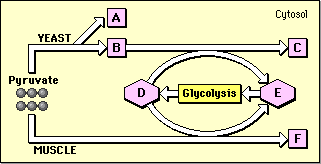 A)B) AcetaldehydeC)D)E)F)